На основу члана 9. Правилником о додели средстава за суфинансирање набавке опреме за наводњавање и опреме за побољшање водног, ваздушног и топлотног режима биљака на територији АП Војводине у 2021. години („Службени лист АПВ“ број 5/21 и /21), покрајински секретар за пољопривреду, водопривреду и шумарство дана 28.10.2021. доноси ИЗМЕНУ ОДЛУКЕ бр. 5о опредељивању средстава по Конкурсу за доделу средстава за суфинансирање набавке опреме и система за наводњавање и опреме за побољшање водног, ваздушног и топлотног режима биљака на територији АП Војводине у 2021. години1.У тачки 1. Одлуке о опредељивању средстава по Конкурсу за доделу средстава за суфинансирање набавке опреме и система за наводњавање и опреме за побољшање водног, ваздушног и топлотног режима биљака на територији АП Војводине у 2021. години одобрава се износ од 369.916.167,66 динара.  2.У табели о расподели средстава бришe се пријаве под редним бројем 198 и 429, врши се пренумерација свих бројева у табели, а након нумерације редних бројева у табели о расподели средстава  додају се нови бројеви од 695, 696, 697, 698, 699, 700, 701, 702, 703, 704, 705, 706 и 707: *Број пријаве 104-401- горњи број/2021-013.У тачки 4а. у табели „Корисници који су одустали од  пријаве након потписивања уговора“ додају се следећи редни бројеви: *Број пријаве 104-401- горњи број/2021-014.Након доношења одлуке о додели бесповратних средстава, покрајински секретар у име Покрајинског секретаријата закључује уговор о додели средстава сa корисником, којим се регулишу права и обавезе уговорних страна.5.Ову одлуку обајвити на сајту Покрајинског секретаријат за пољопривреду, водопривреду и шумарство.О б р а з л о ж е њ еПокрајински секретаријат за пољопривреду, водопривреду и шумарство (у даљем тексту: Секретаријат), објавио је Конкурса за доделу средстава за суфинансирање набавке опреме и система за наводњавање и опреме за побољшање водног, ваздушног и топлотног режима биљака на територији АП Војводине у 2021. години  (у даљем тексту: Конкурс) у дневном листу „Дневник“ дана 01.02.2021. године  и „Службеном листу АПВ“ број 5/2021 године и донео је Правилник о додели средстава за суфинансирање набавке опреме и система за наводњавање и опреме за побољшање водног, ваздушног и топлотног режима биљака на територији АП Војводине у 2021. години (Службени лист АПВ“ број 5/2021) (у даљем тексту: Правилник).Чланом 8. Правилника је прописано да Комисија разматра пријаве поднете на Конкурс и сачињава предлог Одлуке о додели средстава.Комисија је на 6. седници размотрила поднете захтеве корисника о одустанку од закључења уговора, те је доставила Записник о раду са предлогом измене одлуке о опредељивању средстава број 104-401-233/2021-0. У табели Прилог 3. Одлуке о расподели средстава по Конкурсу за доделу средстава за суфинансирање набавке опреме и система за наводњавање и опреме за побољшање водног, ваздушног и топлотног режима биљака на територији АП Војводине у 2021. години У табели о расподели средстава бришу се пријаве под редним бројевима 198 и 429, врши се пренумерација свих бројева у табели, а након нумерације редних бројева у табели о расподели средстава  додају се нови бројеви од 695, 696, 697, 698, 699, 700, 701, 702, 703, 704, 705, 706 и 707: *Број пријаве 104-401- горњи број/2021-01С обзиром да је предлог Комисије у складу са Правилником донетим 01.02.2021. године, објављеног у „Службеном листу АПВ“ број 5/2021 и Конкурсом објављеним у дневном листу „Дневник“ дана 01.02.2021. године и „Службеном листу АПВ“ број 5/2021 године, а на основу предлога Комисије, донета је одлука и опредељена су средства као у диспозитиву.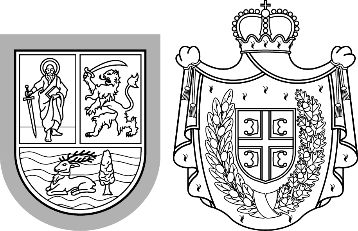 Република СрбијаАутономна покрајина Војводина	Покрајински секретаријат запољопривреду, водопривреду и шумарствоБулевар Михајла Пупина 16, 21000 Нови СадТ: +381 21 487 44 11, +381 21 456 721   Ф: +381 21 456 040psp@vojvodina.gov.rs
Република СрбијаАутономна покрајина Војводина	Покрајински секретаријат запољопривреду, водопривреду и шумарствоБулевар Михајла Пупина 16, 21000 Нови СадТ: +381 21 487 44 11, +381 21 456 721   Ф: +381 21 456 040psp@vojvodina.gov.rs
БРОЈ: 104-401-233/2021-01ДАТУМ: 28.10.2021.годинеРедни бројБрој пријавеИме и презимеМестоБодовиОдобрено695552Гордана РадакВршац65563.144,006962278Јарослав РаузаСилбаш65100.830,006972296Саша МарјановићОџаци65612.075,006982953Данило НиколићЛовћенац65575.950,006993248Павел ПаликКисач65209.577,007003774Гимелнет ДООБанатско Карађорђево65366.761,007014064Радован МарковићДебељача65286.580,007024194Јоца СкнепнекОпово65103.872,007034243Вања АндрићСремска Митровица65975.835,007042305Игор ЦицмилБачко Добро Поље60249.303,007053797Мирослав КоренКовачица60120.115,007064211Митар МилановићШашинци60150.290,007073801Владимир БаћинаБачка Паланка3561.751,00Ред.бр.Редни број пријавеИме и презимеместоБрој бодова493861Јованка ЦветковићМали Радинци100503925Дејан ДаниловацДероње85Редни бројБрој уговора Име и презимеМестоБодовиПрих. инвестицијаОдобрено% ПССопст. Сред.% сс695552Гордана РадакВршац65843.124,70563.144,0066,79279.980,7033,216962278Јарослав РаузаСилбаш65336.100,00100.830,0030235.270,00706972296Саша МарјановићОџаци651.020.125,00612.075,0060408.050,00406982953Данило НиколићЛовћенац65822.785,83575.950,0070246.835,83306993248Павел ПаликКисач65299.395,50209.577,007089.818,50307003774Гимелнет ДООБанатско Карађорђево65611.268,00366.761,0060244.507,00407014064Радован МарковићДебељача65434.544,00286.580,0065,95147.964,0034,057024194Јоца СкнепнекОпово65182.325,16103.872,0056,9778.453,1643,037034243Вања АндрићСремска Митровица651.851.109,13975.835,0052,72875.274,1347,287042305Игор ЦицмилБачко Добро Поље60415.504,20249.303,0060166.201,20407053797Мирослав КоренКовачица60171.591,66120.115,007051.476,66307064211Митар МилановићШашинци60250.483,35150.290,0060100.193,35407073801Владимир БаћинаБачка Паланка35102.917,7561.751,006041.166,7540ПОКРАЈИНСКИ СЕКРЕТАРЧедомир Божић